AGENDASILSBEE CITY COUNCILMONDAY, MAY 24 , 2021 AT 6:00 P.M.LOCATION:  1220 HWY 327 EAST, SILSBEE, TEXASCITY HALL/MEETING ROOM  I.       CALL TO ORDER/ROLL CALL.  II.       PLEDGE AND INVOCATION.PRESENTATION OF PROCLAMATION.HEARING OF VISITORS.DISCUSSION AND POSSIBLE ACTION ON APPROVING THE                   MINUTES OF MARCH 15, 2021 MEETING. (City Manager)DISCUSSION AND POSSIBLE ACTION ON APPROVING THE   EXPENDITURES FOR THE MONTH OF MAY 2021.(City Manager)CITY MANAGER’S REPORT.Summer Clean Up Day Scheduled in July.Presentation of Quarterly Investment Report.ITEMS TO BE CONSIDERED.Discussion and Possible Action on Resolution No. 21-13    A RESOLUTION OF THE CITY COUNCIL OF THE CITY OF              SILSBEE, TEXAS, SELECTING A GRANTWRITTER-      ADMINISTRATOR IN CONJUNCTION WITH THE SUBMITTAL    OF AN APPLICATION FOR FUNDING TROUGH THE TEXAS    GENERAL LAND OFFICE, COMMUNITY DEVELOPMENT    BLOCK GRANT-MITIGATION (CDBG-MIT) – HMGP    SUPPLEMENTAL GRANT PROJECT.  (Emergency Generators)   (City Manager)Discussion and Possible Action on Procuring Appraisal Services and     Title Company Services for the City’s GLO-DR Buyout Program, Contract Number 20-066-024-C178. (Only received One (1) and requested by GLO to go through process again)  (City Manager)Discussion and Possible Action on Appointing a Selection Committee to Procure Appraisal Services and Title Company Services for the City’s GLO DR-Buyout Program, Contract Number 20-066-024-C178.  (Committee must consist of at least three members, including one elected official).  (City Manager)Presentation from James Quest, with Linebarger Goggan Blair & Sampson, LLP on Proposal to collect delinquent property taxes for the City of Silsbee.  (City Manager)  Discussion and Possible Action to Award the Contract for the 2021 Annual Street Project.  (City Manager/Trey Gaspard, City Engineer) Discussion and Possible Action on the Juneteenth Celebration at Exquisite Park (21st Street Park) on June 19, 2021.  (City Manager)Discussion and Possible Action on request from Fancy Bakery to close North 4th Street from Ave. H to Ave. G between the hours of 5:00 p.m. till 10:00 p.m. on Friday, June 11, 2021 for Ribbon Cutting for HTT Media and Fancy’s Balery.  (City Manager)Discussion and Possible Action on Resolution No. 21-15                           A RESOLUTION OF THE CITY COUNCIL OF THE CITY OF                            SILSBEE, TEXAS, DESIGNATING THE BUILDING KNOWN AS                            THE “PINES THEATER” LOCATED AT 340 NORTH 4TH STREET                            AS A HISTORIC BUILDING WITHIN THE CITY OF SILSBEE,                            TEXAS.  (City Attorney/EDC Director, Christy Brown)                     9.   Discussion and Possible Action to Renew the City’s Annual Health                             Insurance Policy.  (City Manager)                   10.   Discussion and Possible Action to Award bid for the roof repair at City                               Hall from storm damages.  (City Manager) 11.   Discussion and Possible Action on the request to broadcast the City    Council meetings by HTT Media.  (Council Member Roy Gravis)                   12.   Discussion and Possible Action on Resolution No. 21-16                            A RESOLUTION OF THE CITY COUNCIL OF THE CITY OF    SILSBEE AUTHORIZING THE CITY TO ENTER INTO A    PUBLIC PROPERTY FINANCE ACT LEASE PURCHASE    AGREEMENT WITH FIRST SECURITY FINANCE, INC. TO    FINANCE THE COSTS OF CERTAIN ENERGY SAVINGS    IMPROVEMENTS TO CITY FACILITIES; AND APPROVING    CERTAIN OTHER DOCUMENTS AND ACTIONS IN    CONNECTION THEREWITH (City Manager)13.   Discussion and Possible Action on Ordinance No. 21-07        AN ORDINANCE OF THE CITY OF SILSBEE, TEXAS,    AMENDING THE CODE OF ORDINANCES BY AMENDING    CHAPTER 8, SPECIFICALLY REMOVING SECTION 8-204    WHICH REQUIRES THE FULL PAYMENT OF CURRENT AND    DELINQUENT TAXES AND ANY ASSESSED PENALTY BE    PAID BEFORE A DEMOLITION PERMIT BE ISSUED AND      PROVIDING FOR AN EFFECTIVE DATE.  (City Attorney)14.   Discussion and Possible Action on Resolution No. 21-17        A RESOLUTION OF THE CITY COUNCIL OF SILSBEE, TEXAS
        APPROVING THE RENEWAL OF THE INTERLOCAL CONTRACT      
        FOR PLANING, DEVELOPMENT, OPERATION AND PROVISION OF 9-1-1 SERVICE AND USE OF 9-1-1 FUNDS AND AUTHORIZING POLICE CHIEF SHAWN BLACKWELL TO EXECUTE SAID AGREEMENT. (Chief of Police)                   15.   Discussion and Possible Action on Appointing/Re-Appointing a                            member to the Silsbee Planning & Zoning Board of Directors.  Current                            member/Kathy Merritt. Term expires May 2021.  New Term will expire                            May 2023.  (Council Member Paul Davis).                    16.  Discussion and Possible Action on Appointing/Re-Appointing a                                            member to the Silsbee Planning & Zoning Board of Directors.  Current                            Member/David Green, Sr.  Term expires May 2021.  New Term will                            expire May 2023.  (Council Member Thomas Tyler)                   17.   Discussion and Possible Action on Appointing/Re-Appointing a member                           to the Silsbee Planning & Zoning Board of Directors.  Current                            member/Keven McClusky.  Term expires May 2021.  New Term will                            expire May 2023.  (Mayro Pro-Tem Mark Muckleroy).                   18.   Discussion and Possible Action on Appointing/Re-Appointing a member                            to the Silsbee Zoning Board of Adjustments & Appeals Board of                            Directors.  Current Member is Fred Arline.  Term expires May 2021.                                                     New Term will expire May 2023.  (Council Member Thomas Tyler)                   19.   Discussion and Possible Action on Appointing/Re-Appointing a member                           to the Silsbee Zoning Board of Adjustment and Appeals Board of                            Directors.  Current Member is Robert Smith.  Term expires May 2021.                             New Term will expire May 2023.  (Council Member Roy Gravis)
DISCUSSION ABOUT ITEMS NOT ON THE AGENDA, SPECIFICALLY LIMITED TO PROPOSALS THAT A SUBJECT BE PLACED ON THE AGENDA FOR A SUBSEQUENT MEETING.   X.      EXECUTIVE SESSION.a.    Pursuant to Texas Gov’t Code Sect. 551.074(a)(1) to deliberate the                           appointment, employment, evaluation, reassignment, duty, discipline, or                          dismissal of a Public Officer or Employee.
 Pursuant to Texas Gov’t Code Sect. 551.071(1)(A) to consult with City  Attorney on pending or contemplated litigation Pursuant to Texas Gov’t Code Sect. 551.071(2) to consult with City   Attorney on a matter in which the duty of the Attorney to the    Governmental Body under the Texas Disciplinary Rules of Professional  Conduct of the State Bar of Texas clearly conflicts with this chapter.       XI.       DISCUSSION AND POSSIBLE ACTION ON ITEMS DISCUSSED IN                    EXECUTIVE SESSION.     XII.      ADJOURN.                  Notes to the Agenda.The Council may vote and/or act upon each of the items listed         in this Agenda.Persons with disabilities who plan to attend this meeting and       who may need assistance should contact DeeAnn Zimmerman,         City Secretary, at (409) 385-2863, at least the working day       prior to the meeting so that appropriate arrangements can be       made.                               This is to certify that I, DeeAnn Zimmerman, City                                Secretary, posted this Agenda on the Official Bulletin                                Board of the City of Silsbee, and in an Outdoor                                Bulletin Board, which is accessible to the Public 24                                hours per day, at 1:00 p.m. on the 21st day of May 2021.  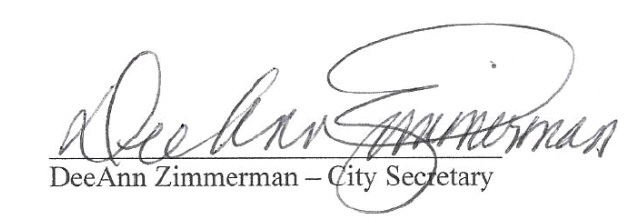 